                                                                                                    This week’s color is BLUE                           Standards                        Activities                        Home ExtensionVI. Scientific InquiryA. Scientific inquiry through exploration3. Uses understanding of casual relationships to act on social and physical environments Benchmark a. Makes predictions and tests their predictions through experimentation and investigation.I. Physical DevelopmentC. Fine motor development1. Demonstrates increasing precision, strength, coordination, and efficiency when using hand muscles for play and functional tasks.Color mixing Investigation! What color do you get when you mix red and blue?…Blue and yellow?…Yellow and red?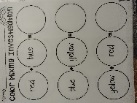 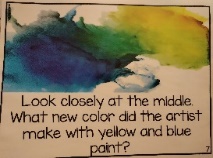 Georges Seurat inspired Autumn Leaves 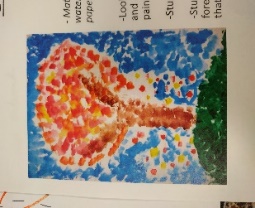 (Need: watercolor paints, paintbrushes, watercolor paper, pencil, cup of water, paper towel for blotting the paintbrushes clean and dry)Discuss how George Seurat painted using only dots and dabs of color. Ask students to first draw their tree in pencil.Then, they can paint the tree and the background using the pointillism technique.Begin to explore art in nature with your child. At night you can discover the night sky together. Use some cutips at home to practice pointillism art together. I recommend landscapes.  